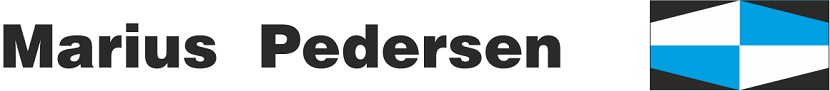 SMLUVNÍ STRANYSmluvní strany se níže uvedeného dne, měsíce a roku dohodly na uzavření tohoto dodatku ke smlouvě.PŘEDMĚT DODATKUSmluvní strany se níže uvedeného dne, měsíce a roku dohodly na následujících změnách uzavřené Smlouvy, když nové znění článků smlouvy či její přílohy nově zní, jak je uvedeno v tomto dodatku níže.Příloha č. 1 Smlouvy se mění a ode dne účinnosti tohoto dodatku zní, jak je přiložena k tomuto dodatku.Ostatní body Smlouvy a předchozích dodatků se nemění a zůstávají dále v platnosti. Dodatek je vyhotoven ve dvou výtiscích, z nichž každá ze smluvních stran obdrží jeden výtisk.Tento Dodatek je projevem shodné a svobodné vůle obou smluvních stran, které se s Dodatkem i se všemi jeho přílohami seznámily a s jejich zněním souhlasí, což potvrzují svými vlastnoručními podpisy.Nedílnou součástí tohoto Dodatku je příloha č. 1	Ceník poskytovaných služebDne ................, Horní BřízaZa objednatele:	V této příloze č. 1, která je nedílnou součástí Smlouvy č. 1091018371, jsou uvedeny typy poskytovaných služeb, které bude zhotovitel pro objednatele vykonávat. Ceny jsou uvedeny bez DPH.Dne ................, Horní Bříza                                                          Dne ………….., PlzeňZa objednatele:	 Ceny za využití či odstranění odpadů včetně přepravy Ceny za využití či odstranění odpadů včetně přepravy Ceny za využití či odstranění odpadů včetně přepravy Ceny za využití či odstranění odpadů včetně přepravy Ceny za využití či odstranění odpadů včetně přepravy Ceny za využití či odstranění odpadů včetně přepravy Ceny za využití či odstranění odpadů včetně přepravy Ceny za využití či odstranění odpadů včetně přepravy Ceny za využití či odstranění odpadů včetně přepravy Ceny za využití či odstranění odpadů včetně přepravy 1091018371 (MPKR 00058) komunální smlouva U Vrbky 486, Horní Bříza, IČP: 1003361935 1091018371 (MPKR 00058) komunální smlouva U Vrbky 486, Horní Bříza, IČP: 1003361935 1091018371 (MPKR 00058) komunální smlouva U Vrbky 486, Horní Bříza, IČP: 1003361935 1091018371 (MPKR 00058) komunální smlouva U Vrbky 486, Horní Bříza, IČP: 1003361935 1091018371 (MPKR 00058) komunální smlouva U Vrbky 486, Horní Bříza, IČP: 1003361935 1091018371 (MPKR 00058) komunální smlouva U Vrbky 486, Horní Bříza, IČP: 1003361935 1091018371 (MPKR 00058) komunální smlouva U Vrbky 486, Horní Bříza, IČP: 1003361935 1091018371 (MPKR 00058) komunální smlouva U Vrbky 486, Horní Bříza, IČP: 1003361935 1091018371 (MPKR 00058) komunální smlouva U Vrbky 486, Horní Bříza, IČP: 1003361935 1091018371 (MPKR 00058) komunální smlouva U Vrbky 486, Horní Bříza, IČP: 1003361935KontejnerKód dodáníOdpadNázev odpaduStanovištěTyp provozuMnožstvíCena za MJCena za MJMJkontejner 1100l - plast2X7200301-O-010Směsný komunální odpad - podnikateléHorní Bříza, U Vrbky 486333 884,00CZKKUS A ROKkontejner 1100l - plast/modrý1X7D150101-O-000Papírové a lepenkové obaly - bez specifikaceHorní Bříza, U Vrbky 4862231,00CZKSVOZ X KSkontejner 1100l - plast/žlutý1X7D150102-O-000Plastové obaly - bez specifikaceHorní Bříza, U Vrbky 4861303,00CZKSVOZ X KSzvon 1500lVÝZVAD150107-O-000Skleněné obaly - bez specifikaceHorní Bříza, U Vrbky 4860443,00CZKSVOZ X KSPronájemPronájemPronájemPronájemPronájemPronájemPronájem1091018371 (MPKR 00058) komunální smlouva U Vrbky 486, Horní Bříza, IČP: 10033619351091018371 (MPKR 00058) komunální smlouva U Vrbky 486, Horní Bříza, IČP: 10033619351091018371 (MPKR 00058) komunální smlouva U Vrbky 486, Horní Bříza, IČP: 10033619351091018371 (MPKR 00058) komunální smlouva U Vrbky 486, Horní Bříza, IČP: 10033619351091018371 (MPKR 00058) komunální smlouva U Vrbky 486, Horní Bříza, IČP: 10033619351091018371 (MPKR 00058) komunální smlouva U Vrbky 486, Horní Bříza, IČP: 10033619351091018371 (MPKR 00058) komunální smlouva U Vrbky 486, Horní Bříza, IČP: 1003361935KontejnerStanovištěTyp provozuMnožstvíCena za MJCena za MJMJkontejner 1100l - plastHorní Bříza, U Vrbky 4863700,00CZKKUS A ROKzvon 1500l - skloHorní Bříza, U Vrbky 4861148,00CZKMĚSÍC X KSVana 07-09m3 / zavřenýHorní Bříza, U Vrbky 4861587,00CZKMĚSÍC X KSPřeprava odpadůPřeprava odpadůPřeprava odpadůPřeprava odpadůPřeprava odpadůPřeprava odpadůPřeprava odpadůPřeprava odpadů(MPKR 00058)  U Vrbky 486, Horní Bříza, IČP: 1003361935(MPKR 00058)  U Vrbky 486, Horní Bříza, IČP: 1003361935(MPKR 00058)  U Vrbky 486, Horní Bříza, IČP: 1003361935(MPKR 00058)  U Vrbky 486, Horní Bříza, IČP: 1003361935(MPKR 00058)  U Vrbky 486, Horní Bříza, IČP: 1003361935(MPKR 00058)  U Vrbky 486, Horní Bříza, IČP: 1003361935(MPKR 00058)  U Vrbky 486, Horní Bříza, IČP: 1003361935(MPKR 00058)  U Vrbky 486, Horní Bříza, IČP: 1003361935Pro přepravu bude použito odpovídající techniky, vybavené dle požadavků ADR, v závislosti na množství a druhu odpadu. Přepravní sazby jsou následující:Pro přepravu bude použito odpovídající techniky, vybavené dle požadavků ADR, v závislosti na množství a druhu odpadu. Přepravní sazby jsou následující:Pro přepravu bude použito odpovídající techniky, vybavené dle požadavků ADR, v závislosti na množství a druhu odpadu. Přepravní sazby jsou následující:Pro přepravu bude použito odpovídající techniky, vybavené dle požadavků ADR, v závislosti na množství a druhu odpadu. Přepravní sazby jsou následující:Pro přepravu bude použito odpovídající techniky, vybavené dle požadavků ADR, v závislosti na množství a druhu odpadu. Přepravní sazby jsou následující:Pro přepravu bude použito odpovídající techniky, vybavené dle požadavků ADR, v závislosti na množství a druhu odpadu. Přepravní sazby jsou následující:Pro přepravu bude použito odpovídající techniky, vybavené dle požadavků ADR, v závislosti na množství a druhu odpadu. Přepravní sazby jsou následující:Pro přepravu bude použito odpovídající techniky, vybavené dle požadavků ADR, v závislosti na množství a druhu odpadu. Přepravní sazby jsou následující:SlužbaOdpadNázev odpaduKontejnerTyp provozuCena za MJCena za MJMJJNK malé svoz29,00CZKKMJNK manipulace190,00CZK15 MINRN manipulace190,00CZK15 MINRN svoz38,00CZKKMOdstranění odpadůOdstranění odpadůOdstranění odpadůOdstranění odpadůOdstranění odpadůOdstranění odpadůOdstranění odpadů(MPKR 00058) U Vrbky 486, Horní Bříza, IČP: 1003361935(MPKR 00058) U Vrbky 486, Horní Bříza, IČP: 1003361935(MPKR 00058) U Vrbky 486, Horní Bříza, IČP: 1003361935(MPKR 00058) U Vrbky 486, Horní Bříza, IČP: 1003361935(MPKR 00058) U Vrbky 486, Horní Bříza, IČP: 1003361935(MPKR 00058) U Vrbky 486, Horní Bříza, IČP: 1003361935(MPKR 00058) U Vrbky 486, Horní Bříza, IČP: 1003361935SlužbaOdpadNázev odpaduTyp provozuCena za MJCena za MJMJOdstranění odpadu - ZEVO180104-O-000Odpady, na jejichž sběr a odstraňování nejsou kladeny zvláštní požadavky s ohledem na prevenci infekce - bez specifikace3 300,00CZKTOdstranění odpadu - SUEZ180104-O-000Odpady, na jejichž sběr a odstraňování nejsou kladeny zvláštní požadavky s ohledem na prevenci infekce - bez specifikace13 000,00CZKTOdstranění odpadu - VOK200307-O-011Objemný odpad - podnikatelé  1 676,00CZKT